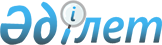 Об утверждении Правил пользования береговой полосой внутренних водных путей Республики Казахстан
					
			Утративший силу
			
			
		
					Постановление Правительства Республики Казахстан от 12 сентября 2005 года № 910. Утратило силу постановлением Правительства Республики Казахстан от 10 августа 2015 года № 622      Сноска. Утратило силу постановлением Правительства РК от 10.08.2015 № 622 (вводится в действие по истечении десяти календарных дней после дня его первого официального опубликования).      Примечание РЦПИ!

      В соответствии с Законом РК от 29.09.2014 г. № 239-V ЗРК по вопросам разграничения полномочий между уровнями государственного управления см. приказ и.о. Министра по инвестициям и развитию Республики Казахстан от 24 февраля 2015 года № 184. 

      В соответствии с подпунктом 7) статьи 8 Закона Республики Казахстан от 6 июля 2004 года "О внутреннем водном транспорте" Правительство Республики Казахстан ПОСТАНОВЛЯЕТ: 

      1. Утвердить прилагаемые Правила пользования береговой полосой внутренних водных путей Республики Казахстан. 

      2. Настоящее постановление вводится в действие по истечении десяти календарных дней после его первого официального опубликования.       Премьер-Министр 

      Республики Казахстан Утверждены               

постановлением Правительства     

Республики Казахстан         

от 12 сентября 2005 года N 910     

Правила 

пользования береговой полосой внутренних водных 

путей Республики Казахстан 

      1. Правила пользования береговой полосой внутренних водных путей Республики Казахстан (далее - Правила), разработанные в соответствии с подпунктом 7) статьи 8 Закона Республики Казахстан от 6 июля 2004 года "О внутреннем водном транспорте", определяют порядок и условия ее пользования. 

      2. На береговой полосе внутренних водных путей в установленном законодательством порядке разрешается: 

      1) устройство временных приспособлений и наплавных сооружений для причаливания, швартовки и стоянки судов и иных плавучих средств, погрузки, выгрузки и хранения грузов, посадки на суда и высадки с судов пассажиров; 

      2) строительство временных сооружений, строений и проведение других необходимых работ в случае непредвиденных зимовок судов или транспортных происшествий с ними. 

      К временным сооружениям и строениям относятся специально возводимые или приспособляемые объекты на период временного пользования береговой полосой. 

      3. Запрещается установка на береговой полосе внутренних водных путей каких-либо постоянных огней, направленных в сторону судового хода, за исключением навигационных. 

      4. Исключен постановлением Правительства РК от 01.12.2011 № 1434 (вводится в действие с 30.01.2012).

      5. Организации, производящие в пределах береговой полосы добычу нерудных строительных материалов, рубку леса, постройку мостов и другие работы, обеспечивают сохранность расположенных на этой полосе сооружений, предназначенных для нужд судоходства, и своевременно исправляют происшедшие при проведении работ повреждения этих сооружений.

      Сноска. Пункт 5 с изменением, внесенным постановлением Правительства РК от 01.12.2011 № 1434 (вводится в действие с 30.01.2012).

      6. Уполномоченный орган по представлению предприятия, в ведении которого находится участок береговой полосы, выдает пользователю разрешение на временное пользование этим участком на срок, устанавливаемый этим органом. Сроки временного пользования береговой полосой устанавливаются уполномоченным органом в каждом конкретном случае. 

      7. Не допускается использование береговой полосы для осуществления хозяйственной и иной деятельности, если такая деятельность не совместима с обеспечением безопасности судоходства. 

      8. Проекты строительства или реконструкции объектов, размещаемых на береговой полосе, подлежат обязательному предоставлению на государственную экологическую экспертизу.

      Сноска. Пункт 8 в редакции постановления Правительства РК от 01.12.2011 № 1434 (вводится в действие с 30.01.2012).
					© 2012. РГП на ПХВ «Институт законодательства и правовой информации Республики Казахстан» Министерства юстиции Республики Казахстан
				